 «В регистр»  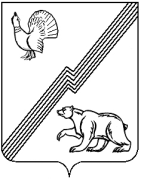 АДМИНИСТРАЦИЯ ГОРОДА ЮГОРСКА      Ханты - Мансийского автономного округа – ЮгрыПОСТАНОВЛЕНИЕот _27.11.2014_                             № __6447__
О внесении изменений в постановление администрации города Югорска от 31.10.2013 № 3285В связи с уточнением объемов финансирования программных мероприятий, в соответствии с постановлением администрации города Югорска от 07.10.2013 № 2906 «О муниципальных и ведомственных целевых программах города Югорска»:1.Внести в постановление администрации города Югорска от 31.10.2013 № 3285 «О муниципальной программе города Югорска «Развитие физической культуры и спорта в городе Югорске на 2014 – 2020 годы» (с изменениями от 03.03.2014 № 766, от 08.04.2014 № 1360, от 14.05.2014 № 2092, от 30.06.2014 № 3036, от 09.09.2014 № 4653, 30.09.2014 № 5066, 14.11.2014 № 6222) следующие изменения:приложение изложить в новой редакции (приложение).2.Опубликовать постановление в газете «Югорский вестник» и разместить на официальном сайте администрации города Югорска.3.Настоящее постановление вступает в силу после его официального опубликования в газете «Югорский вестник», но не ранее 01.01.2015.4.Контроль за выполнением постановления возложить на заместителя главы администрации города Югорска Т.И. Долгодворову.Глава администрации города Югорска                                                                         М.И. Бодак                                                        Приложение к постановлению администрации города Югорска от «_27_» _ноября_ 2014 № _6447_Приложение к постановлению администрации города Югорска от 31.10.2013 № 3285Муниципальная программа города Югорска «Развитие физической культуры и спорта в городе Югорске на 2014 – 2020 годы»(далее – муниципальная программа)Паспорт муниципальной программы Раздел 1. Характеристика текущего состояния сферы социально – экономического развития города Югорскав.Муниципальная программа города Югорска «Развитие физической культуры и спорта в городе Югорске на 2014-2020 годы» является организационной основой  по созданию условий, направленных на улучшение здоровья населения, повышение уровня и качества жизни жителей города, улучшение подготовленности человеческого потенциала, улучшение воспитания подрастающего поколения, повышение конкурентоспособности спорта и престижа города Югорска.На основании пункта 19 статьи 16 закона № 131-ФЗ «Об общих принципах местного самоуправления в Российской Федерации», Управление социальной политики администрации города Югорска (далее – Управление) обеспечивает условия для развития на территории городского округа физической культуры и массового спорта, организацию проведения спортивных мероприятий с детьми, молодёжью, взрослым населением городского округа. При разработке программы учтены вопросы, направленные на улучшение здоровья населения города Югорска, повышение уровня и качества жизни жителей города.Анализируя рынок предоставления услуг в сфере физической культуры и спорта, можно отметить, что в городе Югорске данная услуга предоставляется двумя муниципальными учреждениями и одним ведомственным учреждением культурно-спортивный комплекс «НОРД» ООО «Газпром трансгаз Югорск». В ведомстве Управления находятся 2 муниципальных учреждения физкультурно-спортивной направленности: - муниципальное бюджетное образовательное учреждение дополнительного образования детей специализированная детско-юношеская спортивная школа олимпийского резерва «Смена»;- муниципальное бюджетное учреждение «Физкультурно-спортивный комплекс «Юность».  В муниципальном бюджетном образовательном учреждении дополнительного образования детей специализированная детско-юношеская спортивная школа олимпийского резерва «Смена», имеется спортивный зал 24 х 42 метра, тренажерный зал, занимается 735 детей (по состоянию на 01.09.2014) по следующим видам спорта:- мини-футбол;- бокс;- спортивная аэробика;- пауэрлифтинг;- теннис;- дзю-до;- волейбол;- плавание;- лыжные гонки;- баскетбол. В вечернее время и выходные дни проводятся тренировочные занятия, городские и окружные спортивно-массовые мероприятия с молодежью и взрослым населением города по различным видам спорта.В муниципальном бюджетном учреждении «Физкультурно-спортивный комплекс «Юность» занимается около 1 000 человек по такими видами спорта как:- баскетбол;- волейбол;- пауэрлифтинг;- спортивная акробатика;- мини-футбол;- стрельба;- художественная гимнастика;- хоккей c шайбой;- авиамоделирование;- рукопашный бой.В безвозмездном пользовании МБУ «Физкультурно-спортивный комплекс «Юность» имеется:1. Игровой зал 16 х 28м;.2. Зал аэробики и хореографии;3. Тренажерный зал;4. Зал дзю-до;5. Зал спортивной акробатики.В культурно-спортивном комплексе «НОРД» Общества с ограниченной ответственностью «Газпром трансгаз Югорск» занимается более 3 000 детей и взрослых такими видами спорта как: - мини-футбол;- волейбол;- баскетбол;- хоккей;- плавание;- настольный теннис;- аэробика;- лыжные гонки;- армспорт;- стрельба;- шахматы;- полиатлон;- бильярдный спорт;- гиревой спорт. В данном учреждении также имеются современные спортивные сооружения такие как Дворец спорта «Юбилейный», лыжный стадион, ледовый дворец, спортивный комплекс 10 микрорайона.Количество спортивных сооружений в городе Югорске ежегодно увеличивается, так в 2011 – 68, 2012 - 71, 2013 – 73. Соответственно увеличивается единовременная пропускная способность с 2011 - 1 989 человек, 2012 - 2 157 человек, 2013 – 2 257 человек. Количество систематически занимающихся в 2013 году возросло с 7 490 человек до 8 600 человек.Перечень обоснование задач направленных на достижение целиТаблица 1В 2012 году было проведено более 260 городских, окружных, Российских и международных спортивно-массовых мероприятий, в 2013 – более 280 мероприятий различного уровня. Проводятся такие значимые мероприятия, как массовая лыжная гонка «Югорская лыжня», Всероссийский день бега «Кросс Нации», спортивно-массовые мероприятия посвященные Дню города Югорска и Ню нефтяной и газовой промышленности, Игры Чемпионата России по мини-футболу среди команд Супер лиги, Кубок обладателей Кубков по мини-футболу, международные соревнования сильнейших лыжников России и мира «Спринт тур», организатором которых является ООО «Газпром трансгаз Югорск».В 2012 году 268 спортсменов города Югорска приняли участие в 67 соревнованиях Всероссийского и международного уровня и завоевали 167 медалей, в том числе золотых – 57, серебряных – 52, бронзовых – 58.-	1315 человек участвовали в Первенствах Ханты-Мансийского автономного округа-Югры по различным видам спорта (всего 98 выездов на окружные соревнования) и завоевано 455 медалей, в том числе золотых – 181, серебряных – 157, бронзовых – 117.-	19 спортсменам присвоен спортивный разряд кандидат в мастера спорта, 2 спортсменам присвоено звание Мастер спорта России.В 2013 году 304 спортсменов города Югорска приняли участие в соревнованиях Всероссийского и международного уровня и завоевали 168 медалей.1 194 человек участвовали в Первенствах Ханты-Мансийского автономного округа-Югры по различным видам спорта и завоевано 583 медали различного достоинства.30 спортсменам присвоен спортивный разряд кандидат в мастера спорта, 3 спортсменам присвоено звание Мастер спорта России, 207 спортсменов выполнили массовые разряды.  	В городе Югорске развивается 37 видов спорта, 10 из которых являются наиболее приоритетными:- Мини-футбол – количество тренеров по данному виду спорта составляет 7 человек с общим охватом занимающихся 277 юношей. Занимающихся от 18 лет и старше в городе насчитывается около 470 человек. Наиболее значимый результат в сезоне 2011-2012 первое место в Первенстве России по мин-футболу среди юношей 1995-96 годов рождения команд супер лиги. Мужская сборная команда города Югорска и команда ветеранов спорта регулярно занимают призовые места в Чемпионатах и Первенствах  Ханты-Мансийского автономного округа-Югры.- Баскетбол количество тренеров по данному виду спорта составляет 7 человек с общим охватом занимающихся 318 юношей и девушек. Взрослое население занимающиеся этим видом спорта составляет 390 человек. Воспитанники данного отделения постоянные победители   соревнований Ханты-Мансийского автономного округа-Югры по различным возрастам. Сборные команды среди мужчин и женщин, участвуя в Спартакиаде городов и районов Ханты-Мансийского автономного округа-Югры, в 2012 году заняли 2 место.- Волейбол количество тренеров по данному виду спорта составляет 2 человека с общим охватом занимающихся 68 девушек. Мужчин и женщин, занимающихся волейболом, насчитывается 550 человек. Мужские и женские команды регулярно участвуют в соревнованиях Ханты-Мансийского автономного округа-Югры. Девушки отделения волейбола неоднократные победители Первенства Ханты-Мансийского автономного округа-Югры, участницы полуфинального первенства России по волейболу.- Лыжные гонки – в данном виде спорта в городе работают 2 тренера, охват занимающихся  составляет 59 юношей и девушек. Взрослое население, занимающиеся этим видом спорта составляет около 280 человек. В городе прекрасные условия для занятий данным видом спорта и последнее время жители все охотнее становятся на лыжи. Воспитанники отделения лыжных гонок входят в состав сборной команды Ханты-Мансийского автономного округа-Югры.- Бокс – количество тренеров составляет 3 человека, количество занимающихся несовершеннолетних составляет 95 человек  и 25 человек старше 18 лет. Спортсмены города Югорска одни из сильнейших в Ханты-Мансийском автономном округе-Югре, многие из которых являются членами сборной команды автономного округа и России по боксу.- Дзюдо – данным видом единоборств занимается 116 юношей и девушек, и 20 человек старше 18 лет под руководством 2 тренеров-преподавателей. Воспитанники отделения участвуют в Первенствах Ханты-Мансийского автономного округа-Югры, Уральского федерального округа.- Спортивная аэробика – количество тренеров-преподавателей по данному виду спорта составляет 7 человек с охватом занимающихся 186 юношей и девушек. Количество взрослого населения, занимающихся спортивной аэробикой и оздоровительной аэробикой составляет 190 человек. Спортсмены отделения успешно выступают в Первенствах Ханты-Мансийского автономного округа-Югры, Уральского федерального округа, Первенствах России и в международных соревнованиях.  Около 20 детей являются членами сборной команды автономного округа по спортивной аэробике. Выпускники отделения выступают в составе сборной команды России. Среди взрослого населения проводится ежегодный фестиваль «Весна молодая», в котором принимают участие не только жители города Югорска, но и других городов округа и Свердловской области.- Пауэрлифтинг -  этим видом спорта занимается 113 юношей, девушек и 46 мужчин и женщин под руководством 5 тренеров-преподавателей. Спортсмены отделения регулярно занимают призовые места в Чемпионатах и Первенствах Ханты-Мансийского автономного округа-Югры. Успешно выступают и в Первенствах России среди ветеранов спорта.- Хоккей с шайбой в данном виде спорта работают 2 тренера и инструктор методист, численность детей составляет 116 человек, взрослых посещающих тренировочные занятия насчитывается 75 человек. Традиционно проводится первенство города Югорска в котором участвует 5 мужских команд, кроме этого проходят турниры, посвященные праздникам и памятным датам. Команда ветеранов выезжает на Первенство Ханты-Мансийского автономного округа-Югры. В 2012 году 6 ветеранов спорта участвовали в составе сборной команды автономного округа в чемпионате любительской хоккейной лиги в Москве.- Легкая атлетика – в городе работают 2 тренера-преподавателя, число занимающихся составляет 63 юноши и девушки, и 250 человек взрослого населения. Спортсмены отделения успешно выступают в Первенствах Ханты-Мансийского автономного округа-Югры, Уральского федерального округа, Первенствах России. Воспитанники  является членами сборной команды автономного округа по легкой атлетике.За последние годы меры, предпринимаемые Управлением, позволили обеспечить динамичное развитие физкультурно-спортивного движения, но, несмотря на это недостаточно развит комплекс мер по пропаганде физической культуры и спорта, как важнейшей составляющей здорового образа жизни включающий в себя:-определение приоритетных направлений пропаганды физической культуры, спорта и здорового образа жизни;-поддержку проектов по развитию физической культуры и спорта в средствах массовой информации;-оказание информационной поддержки населению в организации занятий физической культурой и спортом.        Данные проблемы возникли в следствии изменения требований надзорных органов и требованием министерства спорта Российской Федерации к объектам спорта, на которых проводятся мероприятия окружного, регионального и Российского уровня. Обеспечение населения услугами физической культуры и спорта, в рамках муниципальной программы, предусмотрено не только за счет расширения инфраструктуры, но и повышения эффективности использования имеющихся и возводимых объектов спорта, включение объектов спорта во всероссийский реестр объектов спорта, проведение сертификации и стандартизации объектов спорта, оказываемых услуг, дополнения в оценки эффективности деятельности органов исполнительной власти муниципального образования показателей, характеризующих развитие физической культуры и спорта.Выполнение мероприятий муниципальной программы позволит обеспечить реализацию целей государственной политики в сфере физической культуры и спорта на долгосрочный период, будет способствовать повышению экономической рентабельности этой сферы, раскрытию ее социального потенциала. При улучшении базы спортивных сооружений и ввода новых современных объектов, спортсмены города Югорска смогут заниматься в лучших условиях, что позволит добиваться более высоких результатов. Соответственно улучшение результатов привлечет жителей города к занятиям физической культурой и спортом, особенно детей и подростков.Так при вводе в эксплуатацию физкультурно-спортивного комплекса с универсальным игровым залом увеличится единовременная пропускная способность на 360 человек. Жители города смогут заниматься в оснащенных современным оборудованием спортивных залах, такими видами спорта как мини-футбол, баскетбол, волейбол, стрельба, плавание, спортивная и оздоровительная аэробика. Физкультурно-спортивный комплекс будет отвечать всем требованиям безбарьерной среды, для лиц с ограниченными физическими возможностями предусмотрен лифт, отдельный бассейн.По результатам реализации долгосрочной целевой программы города Югорска «Развитие физической культуры и спорта в городе Югорске на 2010-2013 годы» были достигнуты следующие результаты:- увеличилась доля жителей регулярно занимающихся физической культурой и спортом с 21,5 до 26,0%;- увеличилась единовременная пропускная способность с 31,7 до 34,0%;- увеличилось количество спортивных сооружений в городе Югорске с 65 до 71шт.	По итогам реализации ведомственной целевой программы города Югорска «Реализация мероприятий в сфере физической культуры и массового спорта в городе Югорске на 2010 - 2012 годы» были достигнуты следующие результаты:- увеличилось количество проведенных спортивно-массовых мероприятий в городе с 258 до 262шт.;- увеличилось количество граждан систематически занимающихся физической культурой и спортом с 7 450 до 8 600 человек. Итогом реализации ведомственной целевой программы «Развитие дополнительного образования детей в спортивной школе города Югорска на 2011 - 2013 годы» стало:- увеличение количества подготовленных спортсменов, выполнивших массовые разряды, 1-го разряда и спортивного разряда «Кандидат в мастера спорта» с 130 до 170 человек;- количество спортсменов, принявших участие в окружных, межрегиональных, Всероссийских и международных соревнованиях по различным видам спорта с 1 500 до 1 580 человек.Раздел 2. Цели, задачи и показатели их достижения	Цели муниципальной программы:	 Обеспечение возможностей жителей города Югорска систематически заниматься физической культурой и спортом, повышение конкурентоспособности спортсменов города  Югорска  на окружной, Российской и международной спортивной арене, а также успешное проведение в городе Югорске спортивных соревнований различного уровня.Достижение заявленной цели будет достигаться решением следующих задач:1. Развитие массовой физической культуры и спорта, спортивной инфраструктуры, пропаганда здорового образа жизни.2. Обеспечение успешного выступления  спортсменов города Югорска на официальных окружных, всероссийских и международных спортивных соревнованиях, подготовка спортивного резерва,  в том числе  лиц с ограниченными возможностями здоровья.Динамика изменений целевых показателейТаблица 2	Для оценки хода реализации муниципальной программы  и характеристики состояния установленной сферы деятельности, предусмотрена система целевых показателей муниципальной программы  (показатели непосредственных результатов).	Источником формирования части показателей является ежегодное статистическое наблюдение 1-ФК, 3-АФК, 5-ФК, утвержденных приказом Росстата «Об утверждении  формы»:  1.Увеличение количества  спортивных сооружений в городе с 73 до 86, в том числе муниципальных с 47 до 54 штук.Данный показатель формируется путем ежегодного подсчета всех видов спортивных сооружений (спортивные залы, бассейны, плоскостные спортивные сооружения и другие) в зависимости от видов собственности.2.Увеличение граждан систематически занимающихся физической культурой и спортом с 8 600 человек до 15 000 человек, в том числе на базе муниципальных учреждений, сооружений с 4 900 до 7 900 человек.Показатель формируется путем ежегодного подсчета количества занимающихся спортом граждан на систематической основе (не менее 3 раз в неделю не менее 4,5 часов в неделю).3.Увеличение единовременной пропускной способности спортивных сооружений с 2 257 до 2 615 человек, в том числе муниципальных с 1 169 до 1 274 человек.Данный показатель определяет отношение единовременной пропускной способности  спортивных сооружений по состоянию на 1 января к численности населения на 1 января, умноженное на 10 000, деленное на нормативный показатель (1 900), умноженное на 100%.4.Увеличение количества проведенных спортивно - массовых мероприятий в городе сотрудниками муниципальных учреждений с 280 до 288 мероприятий в год.Показатель формируется путем ежегодного подсчета количества проведенных спортивно-массовых мероприятий в городе сотрудниками муниципальных учреждений.5.Увеличение количества подготовленных спортсменов выполнивших нормативы массовых спортивных разрядов со 170 человек до 340 человек в год.Показатель формируется на основе ежегодных Приказов Департамента физической культуры Ханты-Мансийского автономного округа-Югры и министерства спорта Российской федерации.6.Увеличение количества спортсменов, принявших участие в соревнованиях различного уровня по различным видам спорта с 1 985 человек до 2 400 человек в год.Показатель формируется на основе отчетных документов об участии в соревнованиях (заявка).	Основным ожидаемым результатом реализации муниципальной  программы является устойчивое и успешное развитие физической культуры и спорта.	Реализация муниципальной программы  позволит добиться повышения мотивации жителей города Югорска  к систематическим занятиям физической культурой и спортом, ведению здорового образа жизни, конкурентоспособности Югорского спорта на спортивных соревнованиях.	По итогам реализации муниципальной программы  ожидается достижение следующих показателей (показатели конечных результатов):1. Увеличение удельного веса граждан занимающихся физической культурой и спортом с 25 до 40 %, от общей численности населения, в том числе на базе муниципальных учреждений, сооружений с 13,8 до 21,88%.Показатель характеризуется отношением числа  лиц, занимающихся физической культурой и спортом к общей численности населения на 1 января, умноженное на 100 %.2. Увеличение доли лиц с ограниченными возможностями здоровья и инвалидов, систематически занимающихся физической культурой и спортом с 14,0 до 17,0% от общей численности данной категории населения. Характеризуется отношением числа лиц с инвалидностью, занимающихся физической культурой и спортом, к среднегодовой  численности данной категории населения, умноженное на 100 % по состоянию на 1 января.Раздел 3. Обобщенная характеристика программных мероприятий	С целью обеспечения комплексного решения задач муниципальной программы и реализации в полной мере, поставлены задачи:1. Развитие массовой физической культуры и спорта, спортивной инфраструктуры, пропаганда здорового образа жизни.2. Обеспечение успешного выступления спортсменов города Югорска на официальных окружных, всероссийских и международных спортивных соревнованиях, подготовка спортивного резерва, в том числе лиц с ограниченными возможностями здоровья.Мероприятия муниципальной программы отражены в таблице 4.Программой «Развитие физической культуры и спорта в городе Югорске на 2014 – 2020 годы» предусматривается:- проведение на территории города Югорска спортивно-массовых мероприятий различного уровня;  - развитие материально-технической базы муниципальных учреждений физической культуры и спорта (строительство физкультурно-спортивного комплекса с универсальным игровым залом);- организация и проведение спортивно-массовых мероприятий среди дошкольного, школьного возраста и взрослого населения (проведение на территории города Югорска соревнований, турниров по различным видам спорта);- пропаганда физической культуры и спорта среди населения (информирование населения о проводимы и проведенных спортивно-массовых мероприятиях в газете «Югорский вестник, Югорском телевидении, телевидении «НОРД» и на сайте администрации города Югорска»;- обеспечение деятельности (оказание муниципальных услуг) подведомственными учреждениями в т.ч. на выделение субсидии учреждению (выполнение муниципального задания учреждением по организации своей деятельности);- участие спортсменов и сборных команд города Югорска по различным видам спорта в зональных, окружных, региональных, Российских и международных соревнованиях (подготовка сборных команд города по различным видам спорта и отправка на участие в соревнованиях различного уровня);- проведение тренировочных занятий и участие в спортивно-массовых мероприятиях лиц с ограниченными физическими возможностями (предоставление спортивных залов для тренировочного процесса, повышение квалификации тренерско-преподавательского состава. Привлечение лиц с инвалидностью  к занятиям физической культурой и спортом);- обеспечение деятельности (оказание муниципальных услуг) подведомственными учреждениями в т.ч. на выделение субсидии учреждению дополнительного образования (выполнение муниципального задания учреждением по организации своей деятельности).Кроме того, муниципальной программой предусматривается участие спортсменов города Югорска в составе сборных команд Ханты-Мансийского автономного округа-Югры и Уральского федерального округа, для достижения высоких спортивных результатов Управление отраслью физической культуры и спорта подразумевает предоставление субсидии муниципальным учреждениям физической культуры и спорта на выполнение муниципального задания.Раздел 4. Механизм реализации муниципальной программы	Ответственным исполнителем  Программы является Управление социальной политики администрации города Югорска.	Ответственный исполнитель Программы осуществляет управление реализацией Программы, при необходимости вносит предложения об изменении объемов финансовых средств, направляемых на решение отдельных ее задач.	Реализацию мероприятий муниципальной программы предполагается осуществлять непосредственно Управлением, подведомственными ему учреждениями и сотрудничеством с культурно-спортивным комплексом «НОРД» общества с ограниченным ответственностью «Газпром трансгаз Югорск».  	Механизм реализации Программы представляет собой скоординированные по срокам и направлениям действия и включает:1. Разработку проектов нормативных правовых актов города Югорска, необходимых для выполнения муниципальной программы, и внесение их на рассмотрение Думы города Югорска;2. Взаимодействие структурных подразделений администрации города Югорска;3. Управление муниципальной программой, эффективное использование средств, выделенных на ее реализацию;4. Представление в уполномоченные органы администрации города Югорска установленной отчетности о ходе реализации муниципальной программы;         5. Информирование общественности о ходе и результатах реализации муниципальной программы.	Реализация мероприятий муниципальной программы осуществляется за счет средств бюджета города Югорска и средств бюджета Ханты-Мансийского автономного округа – Югры. Средства бюджета Ханты-Мансийского автономного округа – Югры предусмотрены на финансирование строительства физкультурно-спортивного комплекса с универсальным игровым залом, и выделяется на основании соглашения между департаментом физической культуры автономного округа и  администрацией города Югорска. Доли софинансирования составляют, бюджет автономного округа – 95%, бюджет муниципального образования 5%.На достижение целей и задач муниципальной программы могут оказать влияние следующие риски:Сокращение бюджетного финансирования, выделенного на выполнение муниципальной программы;Невыполнение или ненадлежащее выполнение обязательств поставщиками и подрядчиками работ по реализации мероприятий.С целью минимизации рисков планируется: Осуществление мониторинга реализации мероприятий программы; корректировка  программных мероприятий и показателей результативности муниципальной программы;Перераспределение финансовых ресурсов в целях целенаправленного и эффективного расходования бюджетных средств.Таблица 4Перечень мероприятий муниципальной программы города Югорска «Развитие физической культуры и спорта в городе Югорске  на 2014 – 2020 года»Таблица 3Целевые показатели муниципальной  программы города Югорска«Развитие физической культуры и спорта в городе Югорске на 2014 - 2020 годы»Наименование муниципальной программыРазвитие физической культуры и спорта в городе Югорскена 2014 – 2020 годыДата утверждения муниципальной программы (наименование и номер нормативного правового акта)постановление администрации города Югорска от 31.10.2013 № 3285 «О муниципальной программе города Югорска «Развитие физической культуры и спорта в городе Югорске на 2014 – 2020 годы»Ответственный исполнитель муниципальной программыУправление социальной политики администрации города Югорска (далее – Управление)Соисполнители муниципальной программыДепартамент жилищно - коммунального и строительного комплекса администрации города ЮгорскаУправление бухгалтерского учета и отчетности администрации города ЮгорскаЦель муниципальной программыОбеспечение возможностей жителей города Югорска систематически заниматься физической культурой и спортом, повышение конкурентоспособности спортсменов города  Югорска  на окружной, Российской и международной спортивной арене, а также успешное проведение в городе Югорске спортивных соревнований различного уровня. Задачи муниципальной программы1. Развитие массовой физической культуры и спорта, спортивной инфраструктуры, пропаганда здорового образа жизни.2. Обеспечение успешного выступления  спортсменов города Югорска на официальных окружных, всероссийских и международных спортивных соревнованиях, подготовка спортивного резерва,  в том числе  лиц с ограниченными возможностями здоровья. Подпрограммы и (или) отдельные мероприятияЦелевые показатели муниципальной программы (показатели непосредственных результатовЗадача 1:1. Увеличение количества  спортивных сооружений в городе с 73 до 86 штук, в том числе муниципальных с 47 до 54 штук.2. Увеличение граждан систематически занимающихся физической культурой и спортом с 8 600 до 15 000 человек, в том числе на базе муниципальных учреждений, сооружений с 4 900 до 7 900 человек.3. Увеличение единовременной пропускной способности спортивных сооружений с 2 257 до 2 615 человек, в том числе муниципальных с 1 169 до 1 274 человек.4. Увеличение количества проведенных спортивно - массовых мероприятий в городе сотрудниками муниципальных учреждений с 280 до 288 мероприятий в год.Задача 2: 1. Увеличение количества подготовленных спортсменов, выполнивших нормативы массовых спортивных разрядов с 170 до 340 человек. 2. Увеличение количества спортсменов, принявших участие в соревнованиях различного уровня по различным видам спорта с 1 985 человек до 2 400 человек в год.Сроки реализации муниципальной программы2014 – 2020 годыФинансовое обеспечение муниципальной программыОбщий объем финансирования программы на 2014 – 2020 годы составляет 505 961,1 тыс. рублей,  из них:- Бюджет автономного округа – 83 920,9 тыс. рублей, в том числе:2014 год – 83 800,0 тыс. рублей;2015 год – 40,3 тыс. рублей;2016 год – 40,3 тыс. рублей;2017 год – 40,3 тыс. рублей;2018 год – 0,0 тыс. рублей;2019 год – 0,0 тыс. рублей;2020 год – 0,0 тыс. рублей.- Местный бюджет – 419 870,2 тыс. рублей, в том числе:2014 год – 61 423,4 тыс. рублей;2015 год – 55 120,0 тыс. рублей;2016 год – 59 261,0 тыс. рублей;2017 год – 62 084,0 тыс. рублей;2018 год – 60 660,6 тыс. рублей;2019 год – 60 660,6 тыс. рублей;2020 год – 60 660,6 тыс. рублей.- Иные внебюджетные источники 2 170,0 тыс. рублей, в том числе:2014 год – 310,0 тыс. рублей;2015 год – 310,0 тыс. рублей;2016 год – 310,0 тыс. рублей;2017 год – 310,0 тыс. рублей;2018 год – 310,0 тыс. рублей;2019 год – 310,0 тыс. рублей;2020 год – 310,0 тыс. рублей.Ежегодные объемы финансирования уточняются в соответствии с бюджетными ассигнованиями, утвержденными решением Думы города Югорска на очередной финансовый год и плановый период.Ожидаемые результаты муниципальной программы (показатели конечных результатов)1. Увеличение удельного веса граждан занимающихся физической культурой и спортом от общей численности населения с 25,0 до 40,0%, в том числе на базе муниципальных учреждений, сооружений с 13,8 до 21,88%.2. Увеличение доли лиц с ограниченными возможностями здоровья и инвалидов, систематически занимающихся физической культурой и спортом, в общей численности данной категории населения с 14,0 до 17,0%.Наименование задачиОбоснование поставленной задачи на предмет соответствия заявленной цели «Развитие физической культуры и спорта в городе Югорске на 2014 – 2020 годы»«Развитие физической культуры и спорта в городе Югорске на 2014 – 2020 годы»Цель: Обеспечение возможностей жителей города Югорска систематически заниматься физической культурой и спортом, повышение конкурентоспособности спортсменов Югорских  на окружной, Российской и международной спортивной арене, а такжеуспешное проведение в городе Югорске спортивных соревнований различного уровня.Цель: Обеспечение возможностей жителей города Югорска систематически заниматься физической культурой и спортом, повышение конкурентоспособности спортсменов Югорских  на окружной, Российской и международной спортивной арене, а такжеуспешное проведение в городе Югорске спортивных соревнований различного уровня.Задача 1Развитие массовой физической культуры и спорта, спортивной инфраструктуры, пропаганда здорового образа жизни.Дети, молодежь и взрослое население города ведут малоподвижный образ жизни, в следствии чего у большинства наблюдаются проблемы со здоровьем. Наблюдается нехватка в специализированных сооружениях.Недостаточное информирование население о пользе физической культуры и спорта в средствах массовой информации и недостаточно наружной рекламы.Задача 2Обеспечение успешного выступления  спортсменов города Югорска на официальных окружных всероссийских и международных спортивных соревнованиях, подготовка спортивного резерва, в том числе лиц с ограниченными возможностями здоровья.Наблюдается нехватка в молодых тренерско-преподавательских кадрах и недостаточная квалификация имеющихся в том числе по адаптивному спорту.Привлечение жителей с ограниченными физическими возможностями к занятиям физической культурой и спортом. Социализация их в обществе, через спортивные соревнования.Наименование показателяЕд. измеренияОтчетный периодОтчетный периодОтчетный периодОтчетный периодОтчетный периодПлановый периодПлановый периодПлановый периодПлановый периодПлановый периодПлановый периодПлановый периодНаименование показателяЕд. измерения20112011201220122013(текущий год)2014201520162017201820192020Наименование показателяЕд. измеренияпланфактпланфактплан(очередной год)(прогноз)(прогноз)(прогноз)(прогноз)(прогноз)(прогноз) Количество  спортивных сооружений в городе, в том числе:  Шт.686871717376788082838486-муниципальных Шт.----4748495051525354Граждане, систематически занимающиеся физической культурой и спортом, в том числе: Чел745074908500859286009800106001230013000137001430015000- на базе муниципальных учреждений, сооружений  Чел----49005700600063006600700074007900Единовременная пропускная способность  спортивных сооружений, в том числе: Чел198919892060206022572287240524652525255525852615-муниципальныхЧел----11691184119912141229124412591274Количество проведенных спортивно-массовых мероприятий в городе   сотрудниками муниципальных учрежденийШт.258258260260280281282283284285286288Количество подготовленных спортсменов, выполнивших нормативы массовых спортивных разрядов Чел130145150158170195230260285300320340Количество спортсменов, принявших участие в соревнованиях различного уровня по различным видам спорта  Чел15001513155015831 9851869182019252030215022702400№ п/пМероприятия муниципальнойпрограммыОтветственный исполнитель/соисполнительИсточники финансированияФинансовые затраты на реализацию (тыс. рублей)Финансовые затраты на реализацию (тыс. рублей)Финансовые затраты на реализацию (тыс. рублей)Финансовые затраты на реализацию (тыс. рублей)Финансовые затраты на реализацию (тыс. рублей)Финансовые затраты на реализацию (тыс. рублей)Финансовые затраты на реализацию (тыс. рублей)Финансовые затраты на реализацию (тыс. рублей)Финансовые затраты на реализацию (тыс. рублей)№ п/пМероприятия муниципальнойпрограммыОтветственный исполнитель/соисполнительИсточники финансированияВсегов том числев том числев том числев том числев том числев том числев том числев том числе№ п/пМероприятия муниципальнойпрограммыОтветственный исполнитель/соисполнительИсточники финансированияВсего2014 год2014 год2015 год2016 год2017 год2018 год2019 год2020 год1234566789101112I. Цель: Обеспечение возможностей жителей города Югорска систематически заниматься физической культурой и спортом, повышение конкурентоспособности спортсменов города  Югорска  на окружной, Российской и международной спортивной арене, а также успешное проведение в городе Югорске спортивных соревнований различного уровня.I. Цель: Обеспечение возможностей жителей города Югорска систематически заниматься физической культурой и спортом, повышение конкурентоспособности спортсменов города  Югорска  на окружной, Российской и международной спортивной арене, а также успешное проведение в городе Югорске спортивных соревнований различного уровня.I. Цель: Обеспечение возможностей жителей города Югорска систематически заниматься физической культурой и спортом, повышение конкурентоспособности спортсменов города  Югорска  на окружной, Российской и международной спортивной арене, а также успешное проведение в городе Югорске спортивных соревнований различного уровня.I. Цель: Обеспечение возможностей жителей города Югорска систематически заниматься физической культурой и спортом, повышение конкурентоспособности спортсменов города  Югорска  на окружной, Российской и международной спортивной арене, а также успешное проведение в городе Югорске спортивных соревнований различного уровня.I. Цель: Обеспечение возможностей жителей города Югорска систематически заниматься физической культурой и спортом, повышение конкурентоспособности спортсменов города  Югорска  на окружной, Российской и международной спортивной арене, а также успешное проведение в городе Югорске спортивных соревнований различного уровня.I. Цель: Обеспечение возможностей жителей города Югорска систематически заниматься физической культурой и спортом, повышение конкурентоспособности спортсменов города  Югорска  на окружной, Российской и международной спортивной арене, а также успешное проведение в городе Югорске спортивных соревнований различного уровня.I. Цель: Обеспечение возможностей жителей города Югорска систематически заниматься физической культурой и спортом, повышение конкурентоспособности спортсменов города  Югорска  на окружной, Российской и международной спортивной арене, а также успешное проведение в городе Югорске спортивных соревнований различного уровня.I. Цель: Обеспечение возможностей жителей города Югорска систематически заниматься физической культурой и спортом, повышение конкурентоспособности спортсменов города  Югорска  на окружной, Российской и международной спортивной арене, а также успешное проведение в городе Югорске спортивных соревнований различного уровня.I. Цель: Обеспечение возможностей жителей города Югорска систематически заниматься физической культурой и спортом, повышение конкурентоспособности спортсменов города  Югорска  на окружной, Российской и международной спортивной арене, а также успешное проведение в городе Югорске спортивных соревнований различного уровня.I. Цель: Обеспечение возможностей жителей города Югорска систематически заниматься физической культурой и спортом, повышение конкурентоспособности спортсменов города  Югорска  на окружной, Российской и международной спортивной арене, а также успешное проведение в городе Югорске спортивных соревнований различного уровня.I. Цель: Обеспечение возможностей жителей города Югорска систематически заниматься физической культурой и спортом, повышение конкурентоспособности спортсменов города  Югорска  на окружной, Российской и международной спортивной арене, а также успешное проведение в городе Югорске спортивных соревнований различного уровня.I. Цель: Обеспечение возможностей жителей города Югорска систематически заниматься физической культурой и спортом, повышение конкурентоспособности спортсменов города  Югорска  на окружной, Российской и международной спортивной арене, а также успешное проведение в городе Югорске спортивных соревнований различного уровня.I. Цель: Обеспечение возможностей жителей города Югорска систематически заниматься физической культурой и спортом, повышение конкурентоспособности спортсменов города  Югорска  на окружной, Российской и международной спортивной арене, а также успешное проведение в городе Югорске спортивных соревнований различного уровня.Задача  1.   Развитие массовой физической культуры и спорта, спортивной инфраструктуры, пропаганда здорового образа жизни.Задача  1.   Развитие массовой физической культуры и спорта, спортивной инфраструктуры, пропаганда здорового образа жизни.Задача  1.   Развитие массовой физической культуры и спорта, спортивной инфраструктуры, пропаганда здорового образа жизни.Задача  1.   Развитие массовой физической культуры и спорта, спортивной инфраструктуры, пропаганда здорового образа жизни.Задача  1.   Развитие массовой физической культуры и спорта, спортивной инфраструктуры, пропаганда здорового образа жизни.Задача  1.   Развитие массовой физической культуры и спорта, спортивной инфраструктуры, пропаганда здорового образа жизни.Задача  1.   Развитие массовой физической культуры и спорта, спортивной инфраструктуры, пропаганда здорового образа жизни.Задача  1.   Развитие массовой физической культуры и спорта, спортивной инфраструктуры, пропаганда здорового образа жизни.Задача  1.   Развитие массовой физической культуры и спорта, спортивной инфраструктуры, пропаганда здорового образа жизни.Задача  1.   Развитие массовой физической культуры и спорта, спортивной инфраструктуры, пропаганда здорового образа жизни.Задача  1.   Развитие массовой физической культуры и спорта, спортивной инфраструктуры, пропаганда здорового образа жизни.Задача  1.   Развитие массовой физической культуры и спорта, спортивной инфраструктуры, пропаганда здорового образа жизни.Задача  1.   Развитие массовой физической культуры и спорта, спортивной инфраструктуры, пропаганда здорового образа жизни.1.1. Развитие материально-технической базы муниципальных учреждений физической культуры и спорта Всего:Всего:110 566,588 694,588 694,53 643,07 702,010 527,00,00,00,01.1. Развитие материально-технической базы муниципальных учреждений физической культуры и спорта Управление социальной политикиБюджет автономного округа500,0500,0500,00,00,00,00,00,00,01.1. Развитие материально-технической базы муниципальных учреждений физической культуры и спорта Департамент жилищно-коммунального и строительного комплексаБюджет автономного округа83 300,083 300,083 300,00,00,00,00,00,00,01.1. Развитие материально-технической базы муниципальных учреждений физической культуры и спорта Департамент жилищно-коммунального и строительного комплексаМестный бюджет26 766,54 894,54 894,53 643,07 702,010 527,00,00,00,01.2Организация и проведение спортивно-массовых мероприятий среди детей дошкольного, школьного возраста и взрослого населенияУправление социальной политикиВсего4 954,8586,2586,2586,2586,2586,2,0870,0870,0870,01.2Организация и проведение спортивно-массовых мероприятий среди детей дошкольного, школьного возраста и взрослого населенияУправление социальной политикиБюджет автономного округа0,00,00,00,00,00,00,00,00,01.2Организация и проведение спортивно-массовых мероприятий среди детей дошкольного, школьного возраста и взрослого населенияУправление социальной политикиМестный бюджет4 884,8576,2576,2576,2576,2576,2860,0860,0860,01.2Организация и проведение спортивно-массовых мероприятий среди детей дошкольного, школьного возраста и взрослого населенияУправление социальной политикиИные внебюджетные источники70,010,010,010,010,010,010,010,010,01.3Пропаганда физической культуры и спорта среди населенияУправление социальной политикиВсего10 010,01 430,01 430,01 430,01 430,01 430,01 430,01 430,01 430,01.3Пропаганда физической культуры и спорта среди населенияУправление социальной политикиБюджет автономного округа0,00,00,00,00,00,00,00,00,01.3Пропаганда физической культуры и спорта среди населенияУправление социальной политики Местный бюджет10 010,01 430,01 430,01 430,01 430,01 430,01 430,01 430,01 430,01.3Пропаганда физической культуры и спорта среди населенияУправление социальной политики Иные внебюджетные источники0,00,00,00,00,00,00,00,00,01.4Обеспечение деятельности (оказание муниципальных услуг) подведомственными учреждениями в т.ч. на выделение субсидии учреждениюУправление социальной политикиВсего153 427,8 21 554,721 554,719 275,019 292,319 291,024 671,624 671,624 671,61.4Обеспечение деятельности (оказание муниципальных услуг) подведомственными учреждениями в т.ч. на выделение субсидии учреждениюУправление социальной политикиБюджет автономного округа0,00,00,00,00,00,00,00,00,01.4Обеспечение деятельности (оказание муниципальных услуг) подведомственными учреждениями в т.ч. на выделение субсидии учреждениюУправление социальной политики Местный бюджет152 027,821 354,721 354,719 075,019 092,319 091,024 471,624 471,624 471,61.4Обеспечение деятельности (оказание муниципальных услуг) подведомственными учреждениями в т.ч. на выделение субсидии учреждениюУправление социальной политики Иные внебюджетные источники1 400,0200,0200,0200,0200,0200,0200,0200,0200,0Итого по задаче 1Итого по задаче 1Управление социальной политикиВсего168 958,624 136,924 136,921 291,221 308,521 307,226 971,626 971,626 971,6Итого по задаче 1Итого по задаче 1Управление социальной политикиБюджет автономного округа500,0500,0500,00,00,00,00,00,00,0Итого по задаче 1Итого по задаче 1Управление социальной политикиБюджет автономного округа500,0500,00,00,00,00,00,00,0Итого по задаче 1Итого по задаче 1Управление социальной политикиМестный бюджет166 988,623 426,923 426,921 081,221 098,521 097,226 761,626 761,626 761,6Итого по задаче 1Итого по задаче 1Управление социальной политики Иные внебюджетные источники1 470,0210,0210,0210,0210,0210,0210,0210,0210,0Итого по задаче 1Итого по задаче 1Департамент жилищно-коммунального и строительного комплексаВсего110 000,588 128,588 128,53 643,07 702,010 527,00,00,00,0Итого по задаче 1Итого по задаче 1Департамент жилищно-коммунального и строительного комплексаБюджет автономного округа83 300,083 300,083 300,00,00,00,00,00,00,0Итого по задаче 1Итого по задаче 1Департамент жилищно-коммунального и строительного комплексаМестный бюджет26 700,54 828,54 828,53 643,07 702,010 527,00,00,00,0Итого по задаче 1Итого по задаче 1Департамент жилищно-коммунального и строительного комплекса  Иные внебюджетные источники0,00,00,00,00,00,00,00,00,0Итого по задаче 1Итого по задаче 1Итого по задаче 1Всего278 959,1112 265,4112 265,424 934,229 010,531 834,226 971,626 971,626 971,6Итого по задаче 1Итого по задаче 1Итого по задаче 1бюджет автономного округа83 800,083 800,083 800,00,00,00,00,00,00,0Итого по задаче 1Итого по задаче 1Итого по задаче 1Местный бюджет193 689,128 255,428 255,424 724,228 800,531 624,226 761,626 761,626 761,6Итого по задаче 1Итого по задаче 1Итого по задаче 1  иные внебюджетные источники1 470,0210,0210,0210,0210,0210,0210,0210,0210,0Задача 2.   Обеспечение успешного выступления  спортсменов города Югорска на официальных окружных, всероссийских и международных спортивных соревнованиях, подготовка спортивного резерва,  в том числе  лиц с ограниченными возможностями здоровья.  Задача 2.   Обеспечение успешного выступления  спортсменов города Югорска на официальных окружных, всероссийских и международных спортивных соревнованиях, подготовка спортивного резерва,  в том числе  лиц с ограниченными возможностями здоровья.  Задача 2.   Обеспечение успешного выступления  спортсменов города Югорска на официальных окружных, всероссийских и международных спортивных соревнованиях, подготовка спортивного резерва,  в том числе  лиц с ограниченными возможностями здоровья.  Задача 2.   Обеспечение успешного выступления  спортсменов города Югорска на официальных окружных, всероссийских и международных спортивных соревнованиях, подготовка спортивного резерва,  в том числе  лиц с ограниченными возможностями здоровья.  Задача 2.   Обеспечение успешного выступления  спортсменов города Югорска на официальных окружных, всероссийских и международных спортивных соревнованиях, подготовка спортивного резерва,  в том числе  лиц с ограниченными возможностями здоровья.  Задача 2.   Обеспечение успешного выступления  спортсменов города Югорска на официальных окружных, всероссийских и международных спортивных соревнованиях, подготовка спортивного резерва,  в том числе  лиц с ограниченными возможностями здоровья.  Задача 2.   Обеспечение успешного выступления  спортсменов города Югорска на официальных окружных, всероссийских и международных спортивных соревнованиях, подготовка спортивного резерва,  в том числе  лиц с ограниченными возможностями здоровья.  Задача 2.   Обеспечение успешного выступления  спортсменов города Югорска на официальных окружных, всероссийских и международных спортивных соревнованиях, подготовка спортивного резерва,  в том числе  лиц с ограниченными возможностями здоровья.  Задача 2.   Обеспечение успешного выступления  спортсменов города Югорска на официальных окружных, всероссийских и международных спортивных соревнованиях, подготовка спортивного резерва,  в том числе  лиц с ограниченными возможностями здоровья.  Задача 2.   Обеспечение успешного выступления  спортсменов города Югорска на официальных окружных, всероссийских и международных спортивных соревнованиях, подготовка спортивного резерва,  в том числе  лиц с ограниченными возможностями здоровья.  Задача 2.   Обеспечение успешного выступления  спортсменов города Югорска на официальных окружных, всероссийских и международных спортивных соревнованиях, подготовка спортивного резерва,  в том числе  лиц с ограниченными возможностями здоровья.  Задача 2.   Обеспечение успешного выступления  спортсменов города Югорска на официальных окружных, всероссийских и международных спортивных соревнованиях, подготовка спортивного резерва,  в том числе  лиц с ограниченными возможностями здоровья.  Задача 2.   Обеспечение успешного выступления  спортсменов города Югорска на официальных окружных, всероссийских и международных спортивных соревнованиях, подготовка спортивного резерва,  в том числе  лиц с ограниченными возможностями здоровья.   иные внебюджетные источники0,00,00,00,00,00,00,00,02.1. Участие спортсменов и сборных команд города Югорска по различным видам спорта в зональных, окружных, региональных, Российских и международных соревнованияхВсегоВсего19 720,34 444,02 708,12 708,12 708,12 708,12 384,02 384,02 384,02.1. Участие спортсменов и сборных команд города Югорска по различным видам спорта в зональных, окружных, региональных, Российских и международных соревнованияхУправление социальной политикибюджет автономного округа0,00,0 0,00,00,00,00,00,00,02.1. Участие спортсменов и сборных команд города Югорска по различным видам спорта в зональных, окружных, региональных, Российских и международных соревнованияхУправление социальной политикиместный бюджет19 499,154 343,752 667,82 667,82 667,82 667,82 384,02 384,02 384,02.1. Участие спортсменов и сборных команд города Югорска по различным видам спорта в зональных, окружных, региональных, Российских и международных соревнованияхУБУиОместный бюджет100,25100,250,00,00,00,00,00,00,02.1. Участие спортсменов и сборных команд города Югорска по различным видам спорта в зональных, окружных, региональных, Российских и международных соревнованияхУБУиОбюджет автономного округа120,90,040,340,340,3040,30,00,00,02.1. Участие спортсменов и сборных команд города Югорска по различным видам спорта в зональных, окружных, региональных, Российских и международных соревнованияхУправление социальной политикииные внебюджетные источники0,00,0 0,00,00,00,00,00,00,02.2Проведение тренировочных занятий и участие в спортивно-массовых мероприятиях лиц с ограниченными физическими возможностямиУправление социальной политикиВсего210,030,030,030,030,030,030,030,030,02.2Проведение тренировочных занятий и участие в спортивно-массовых мероприятиях лиц с ограниченными физическими возможностямиУправление социальной политикибюджет автономного округа0,00,0 0,00,00,00,00,00,00,02.2Проведение тренировочных занятий и участие в спортивно-массовых мероприятиях лиц с ограниченными физическими возможностямиУправление социальной политикибюджет автономного округа2.2Проведение тренировочных занятий и участие в спортивно-массовых мероприятиях лиц с ограниченными физическими возможностямиУправление социальной политикиместный бюджет210,030,030,030,030,030,030,030,030,02.2Проведение тренировочных занятий и участие в спортивно-массовых мероприятиях лиц с ограниченными физическими возможностямиУправление социальной политикииные внебюджетные источники0,00,0 0,00,00,00,00,00,00,02.3Обеспечение деятельности (оказание муниципальных услуг) подведомственными учреждениями в т.ч. на выделение субсидии учреждению дополнительного образованияУправление социальной политикиВсего207 071,728 794,027 798,027 798,027 862,727 862,031 585,031 585,031 585,02.3Обеспечение деятельности (оказание муниципальных услуг) подведомственными учреждениями в т.ч. на выделение субсидии учреждению дополнительного образованияУправление социальной политикибюджет автономного округа0,00,0 0,00,00,00,00,00,00,02.3Обеспечение деятельности (оказание муниципальных услуг) подведомственными учреждениями в т.ч. на выделение субсидии учреждению дополнительного образованияУправление социальной политикиместный бюджет206 371,728 694,027 698,027 698,027 762,727 762,031 485,031 485,031 485,02.3Обеспечение деятельности (оказание муниципальных услуг) подведомственными учреждениями в т.ч. на выделение субсидии учреждению дополнительного образованияУправление социальной политикииные внебюджетные источники700,0100,0 100,0100,0100,0100,0100,0100,0100,0Итого по задаче 2Итого по задаче 2Итого по задаче 2Всего227 002,033 268,030 536,130 536,130 600,830 600,133 999,033 999,033 999,0Итого по задаче 2Итого по задаче 2Итого по задаче 2 бюджет автономного округа120,90,0 40,340,340,340,30,00,00,0Итого по задаче 2Итого по задаче 2Итого по задаче 2местный бюджет226 181,133 168,030 395,830 395,830 460,530 459,833 899,033 899,033 899,0Итого по задаче 2Итого по задаче 2Итого по задаче 2 иные внебюджетные источники700,0100,0100,0100,0100,0100,0100,0100,0100,0Всего по муниципальной программеВсего по муниципальной программеВсего по муниципальной программеВсего505 961,1145 533,455 470,355 470,359 611,362 434,360 970,660 970,660 970,6Всего по муниципальной программеВсего по муниципальной программеВсего по муниципальной программе бюджет автономного округа83 920,983 800,040,340,340,340,30,00,00,0Всего по муниципальной программеВсего по муниципальной программеВсего по муниципальной программеместный бюджет419 870,261 423,455 120,055 120,059 261,062 084,060 660,660 660,660 660,6Всего по муниципальной программеВсего по муниципальной программеВсего по муниципальной программе иные внебюджетные источники2 170,0310,0310,0310,0310,0310,0310,0310,0310,0В том числеВ том числеВ том числеВ том числеВ том числеВ том числеВ том числеВ том числеВ том числеВ том числеВ том числеВ том числеВ том числеУправление социальной политики администрации города ЮгорскаУправление социальной политики администрации города ЮгорскаУправление социальной политики администрации города ЮгорскаВсего395 739,457 304,657 304,651 787,051 869,051 867,060 970,660 970,660 970,6Управление социальной политики администрации города ЮгорскаУправление социальной политики администрации города ЮгорскаУправление социальной политики администрации города Югорска бюджет автономного округа500,0500,0500,00,00,00,00,00,00,0Управление социальной политики администрации города ЮгорскаУправление социальной политики администрации города ЮгорскаУправление социальной политики администрации города Югорскаместный бюджет393 069,456 494,656 494,651 477,051 559,051 557,060 660,660 660,660 660,6Управление социальной политики администрации города ЮгорскаУправление социальной политики администрации города ЮгорскаУправление социальной политики администрации города Югорска иные внебюджетные источники2 170,0310,0310,0310,0310,0310,0310,0310,0310,0Департамент жилищно-коммунального и строительного комплекса администрации города ЮгорскаДепартамент жилищно-коммунального и строительного комплекса администрации города ЮгорскаДепартамент жилищно-коммунального и строительного комплекса администрации города ЮгорскаВсего110 000,588 128,588 128,53 643,07 702,010 527,00,00,00,0Департамент жилищно-коммунального и строительного комплекса администрации города ЮгорскаДепартамент жилищно-коммунального и строительного комплекса администрации города ЮгорскаДепартамент жилищно-коммунального и строительного комплекса администрации города Югорска бюджет автономного округа83 300,083 300,083 300,00,00,00,00,00,00,0Департамент жилищно-коммунального и строительного комплекса администрации города ЮгорскаДепартамент жилищно-коммунального и строительного комплекса администрации города ЮгорскаДепартамент жилищно-коммунального и строительного комплекса администрации города Югорскаместный бюджет 26 700,54 828,54 828,53 643,07 702,010 527,00,00,00,0Департамент жилищно-коммунального и строительного комплекса администрации города ЮгорскаДепартамент жилищно-коммунального и строительного комплекса администрации города ЮгорскаДепартамент жилищно-коммунального и строительного комплекса администрации города Югорска иные внебюджетные источники0,00,00,00,00,00,00,00,00,0Управление по бухгалтерскому учету и отчетности администрации города ЮгорскаУправление по бухгалтерскому учету и отчетности администрации города ЮгорскаУправление по бухгалтерскому учету и отчетности администрации города ЮгорскаВсего 221,15100,25100,2540,340,340,30,00,00,0Управление по бухгалтерскому учету и отчетности администрации города ЮгорскаУправление по бухгалтерскому учету и отчетности администрации города ЮгорскаУправление по бухгалтерскому учету и отчетности администрации города Югорскабюджет автономного округа120,90,00,040,340,340,30,00,00,0Управление по бухгалтерскому учету и отчетности администрации города ЮгорскаУправление по бухгалтерскому учету и отчетности администрации города ЮгорскаУправление по бухгалтерскому учету и отчетности администрации города Югорскаместный бюджет221,15100,25100,250,00,00,00,00,00,0№ 
п/пНаименование  
  показателей   
  результатовЕдиница измеренияБазовый  
показатель
на начало 
реализации муниципальной
программыЗначение показателя по годамЗначение показателя по годамЗначение показателя по годамЗначение показателя по годамЗначение показателя по годамЗначение показателя по годамЗначение показателя по годамЗначение показателя по годам№ 
п/пНаименование  
  показателей   
  результатовЕдиница измеренияБазовый  
показатель
на начало 
реализации муниципальной
программыЗначение показателя по годамЗначение показателя по годамЗначение показателя по годамЗначение показателя по годамЗначение показателя по годамЗначение показателя по годамЗначение показателя по годамЗначение показателя по годам№ 
п/пНаименование  
  показателей   
  результатовЕдиница измеренияБазовый  
показатель
на начало 
реализации муниципальной
программы2014 год2015 год2016 год2017 год2018 год2019 год2020 годЦелевое значение 
  показателя на  
момент окончания 
    действия муниципальной программы123456789101112Показатели непосредственных результатовПоказатели непосредственных результатовПоказатели непосредственных результатовПоказатели непосредственных результатовПоказатели непосредственных результатовПоказатели непосредственных результатовПоказатели непосредственных результатовПоказатели непосредственных результатовПоказатели непосредственных результатовПоказатели непосредственных результатовПоказатели непосредственных результатовПоказатели непосредственных результатовЗадача 1. Развитие массовой физической культуры и спорта, спортивной инфраструктуры, пропаганда здорового образа жизни.Задача 1. Развитие массовой физической культуры и спорта, спортивной инфраструктуры, пропаганда здорового образа жизни.Задача 1. Развитие массовой физической культуры и спорта, спортивной инфраструктуры, пропаганда здорового образа жизни.Задача 1. Развитие массовой физической культуры и спорта, спортивной инфраструктуры, пропаганда здорового образа жизни.Задача 1. Развитие массовой физической культуры и спорта, спортивной инфраструктуры, пропаганда здорового образа жизни.Задача 1. Развитие массовой физической культуры и спорта, спортивной инфраструктуры, пропаганда здорового образа жизни.Задача 1. Развитие массовой физической культуры и спорта, спортивной инфраструктуры, пропаганда здорового образа жизни.Задача 1. Развитие массовой физической культуры и спорта, спортивной инфраструктуры, пропаганда здорового образа жизни.Задача 1. Развитие массовой физической культуры и спорта, спортивной инфраструктуры, пропаганда здорового образа жизни.Задача 1. Развитие массовой физической культуры и спорта, спортивной инфраструктуры, пропаганда здорового образа жизни.Задача 1. Развитие массовой физической культуры и спорта, спортивной инфраструктуры, пропаганда здорового образа жизни.Задача 1. Развитие массовой физической культуры и спорта, спортивной инфраструктуры, пропаганда здорового образа жизни.1.Количество спортивных сооружений в городе Шт.7376788082838486861.в том числе:Шт.7376788082838486861.1- муниципальныхШт.4748495051525354542.Количество граждан систематически занимающихся физической культурой и спортомЧел.8 6009 80010 60012 30013 00013 70014 30015 00015 0002.в том числе:Чел.8 6009 80010 60012 30013 00013 70014 30015 00015 0002.1- на базе муниципальных учреждений, сооруженийЧел.4 9005 7006 0006 3006 6007 0007 4007 9007 9003.Единовременная пропускная способность спортивных сооруженийЧел.2 2572 2872 4052 4652 5252 5552 5852 6152 6153.в том числе:Чел.2 2572 2872 4052 4652 5252 5552 5852 6152 6153.1- муниципальныхЧел.1 1691 1841 1991 2141 2291 2441 2591 2741 2744.Количество проведенных спортивно-массовых мероприятий в городе сотрудниками муниципальных учрежденийШт.280281282283284285286288288Задача 2: Обеспечение успешного выступления  спортсменов города Югорска на официальных окружных, всероссийских и международных спортивных соревнованиях, подготовка спортивного резерва,  в том числе  лиц с ограниченными возможностями здоровья.Задача 2: Обеспечение успешного выступления  спортсменов города Югорска на официальных окружных, всероссийских и международных спортивных соревнованиях, подготовка спортивного резерва,  в том числе  лиц с ограниченными возможностями здоровья.Задача 2: Обеспечение успешного выступления  спортсменов города Югорска на официальных окружных, всероссийских и международных спортивных соревнованиях, подготовка спортивного резерва,  в том числе  лиц с ограниченными возможностями здоровья.Задача 2: Обеспечение успешного выступления  спортсменов города Югорска на официальных окружных, всероссийских и международных спортивных соревнованиях, подготовка спортивного резерва,  в том числе  лиц с ограниченными возможностями здоровья.Задача 2: Обеспечение успешного выступления  спортсменов города Югорска на официальных окружных, всероссийских и международных спортивных соревнованиях, подготовка спортивного резерва,  в том числе  лиц с ограниченными возможностями здоровья.Задача 2: Обеспечение успешного выступления  спортсменов города Югорска на официальных окружных, всероссийских и международных спортивных соревнованиях, подготовка спортивного резерва,  в том числе  лиц с ограниченными возможностями здоровья.Задача 2: Обеспечение успешного выступления  спортсменов города Югорска на официальных окружных, всероссийских и международных спортивных соревнованиях, подготовка спортивного резерва,  в том числе  лиц с ограниченными возможностями здоровья.Задача 2: Обеспечение успешного выступления  спортсменов города Югорска на официальных окружных, всероссийских и международных спортивных соревнованиях, подготовка спортивного резерва,  в том числе  лиц с ограниченными возможностями здоровья.Задача 2: Обеспечение успешного выступления  спортсменов города Югорска на официальных окружных, всероссийских и международных спортивных соревнованиях, подготовка спортивного резерва,  в том числе  лиц с ограниченными возможностями здоровья.Задача 2: Обеспечение успешного выступления  спортсменов города Югорска на официальных окружных, всероссийских и международных спортивных соревнованиях, подготовка спортивного резерва,  в том числе  лиц с ограниченными возможностями здоровья.Задача 2: Обеспечение успешного выступления  спортсменов города Югорска на официальных окружных, всероссийских и международных спортивных соревнованиях, подготовка спортивного резерва,  в том числе  лиц с ограниченными возможностями здоровья.Задача 2: Обеспечение успешного выступления  спортсменов города Югорска на официальных окружных, всероссийских и международных спортивных соревнованиях, подготовка спортивного резерва,  в том числе  лиц с ограниченными возможностями здоровья.1.Количество подготовленных спортсменов, выполнивших нормативы массовых спортивных разрядовЧел.1701952302602853003203403402.Количество спортсменов, принявших участие в соревнованиях различного уровня по различным видам спорта Чел.1 9851 8691 8201 9252 0302 1502 2702 4002 400Показатели конечных результатовПоказатели конечных результатовПоказатели конечных результатовПоказатели конечных результатовПоказатели конечных результатовПоказатели конечных результатовПоказатели конечных результатовПоказатели конечных результатовПоказатели конечных результатовПоказатели конечных результатовПоказатели конечных результатовПоказатели конечных результатовЦель: Обеспечение возможностей жителей города Югорска систематически заниматься физической культурой и спортом, повышение конкурентоспособности спортсменов города  Югорска  на окружной, Российской и международной спортивной арене, а также успешное проведение в городе Югорске спортивных соревнований различного уровня.Цель: Обеспечение возможностей жителей города Югорска систематически заниматься физической культурой и спортом, повышение конкурентоспособности спортсменов города  Югорска  на окружной, Российской и международной спортивной арене, а также успешное проведение в городе Югорске спортивных соревнований различного уровня.Цель: Обеспечение возможностей жителей города Югорска систематически заниматься физической культурой и спортом, повышение конкурентоспособности спортсменов города  Югорска  на окружной, Российской и международной спортивной арене, а также успешное проведение в городе Югорске спортивных соревнований различного уровня.Цель: Обеспечение возможностей жителей города Югорска систематически заниматься физической культурой и спортом, повышение конкурентоспособности спортсменов города  Югорска  на окружной, Российской и международной спортивной арене, а также успешное проведение в городе Югорске спортивных соревнований различного уровня.Цель: Обеспечение возможностей жителей города Югорска систематически заниматься физической культурой и спортом, повышение конкурентоспособности спортсменов города  Югорска  на окружной, Российской и международной спортивной арене, а также успешное проведение в городе Югорске спортивных соревнований различного уровня.Цель: Обеспечение возможностей жителей города Югорска систематически заниматься физической культурой и спортом, повышение конкурентоспособности спортсменов города  Югорска  на окружной, Российской и международной спортивной арене, а также успешное проведение в городе Югорске спортивных соревнований различного уровня.Цель: Обеспечение возможностей жителей города Югорска систематически заниматься физической культурой и спортом, повышение конкурентоспособности спортсменов города  Югорска  на окружной, Российской и международной спортивной арене, а также успешное проведение в городе Югорске спортивных соревнований различного уровня.Цель: Обеспечение возможностей жителей города Югорска систематически заниматься физической культурой и спортом, повышение конкурентоспособности спортсменов города  Югорска  на окружной, Российской и международной спортивной арене, а также успешное проведение в городе Югорске спортивных соревнований различного уровня.Цель: Обеспечение возможностей жителей города Югорска систематически заниматься физической культурой и спортом, повышение конкурентоспособности спортсменов города  Югорска  на окружной, Российской и международной спортивной арене, а также успешное проведение в городе Югорске спортивных соревнований различного уровня.Цель: Обеспечение возможностей жителей города Югорска систематически заниматься физической культурой и спортом, повышение конкурентоспособности спортсменов города  Югорска  на окружной, Российской и международной спортивной арене, а также успешное проведение в городе Югорске спортивных соревнований различного уровня.Цель: Обеспечение возможностей жителей города Югорска систематически заниматься физической культурой и спортом, повышение конкурентоспособности спортсменов города  Югорска  на окружной, Российской и международной спортивной арене, а также успешное проведение в городе Югорске спортивных соревнований различного уровня.Цель: Обеспечение возможностей жителей города Югорска систематически заниматься физической культурой и спортом, повышение конкурентоспособности спортсменов города  Югорска  на окружной, Российской и международной спортивной арене, а также успешное проведение в городе Югорске спортивных соревнований различного уровня.1.Удельный вес граждан занимающихся физической культурой и спортом   от общей численности населения города Югорска %25,029,3630,033,035,037,039040,040,01.в том числе:%25,029,3630,033,035,037,039040,040,01.1.- на базе муниципальных учреждений, сооружений%13,815,7816,6217,4518,2819,3920,4921,8821,882. Доля лиц с ограниченными возможностями здоровья и инвалидов, систематически занимающихся физической культурой и спортом, в общей численности данной категории населения%14,014,515,015,515,816,216,517,017,0